Virus Manufacturing Info/Reagent Inquiry (IRI) FormVirus Manufacturing RequestPlasmid InformationExpected Plasmid Transfer date: Virus Producing cell provide: Yes NoReagent Transfer: Yes NoMethod/Protocol Transfer: Yes NoOther Notes:Contact InformationCompany/Organization　: Name	:  Tel		:  Email	:  Appendix (suggested QC items)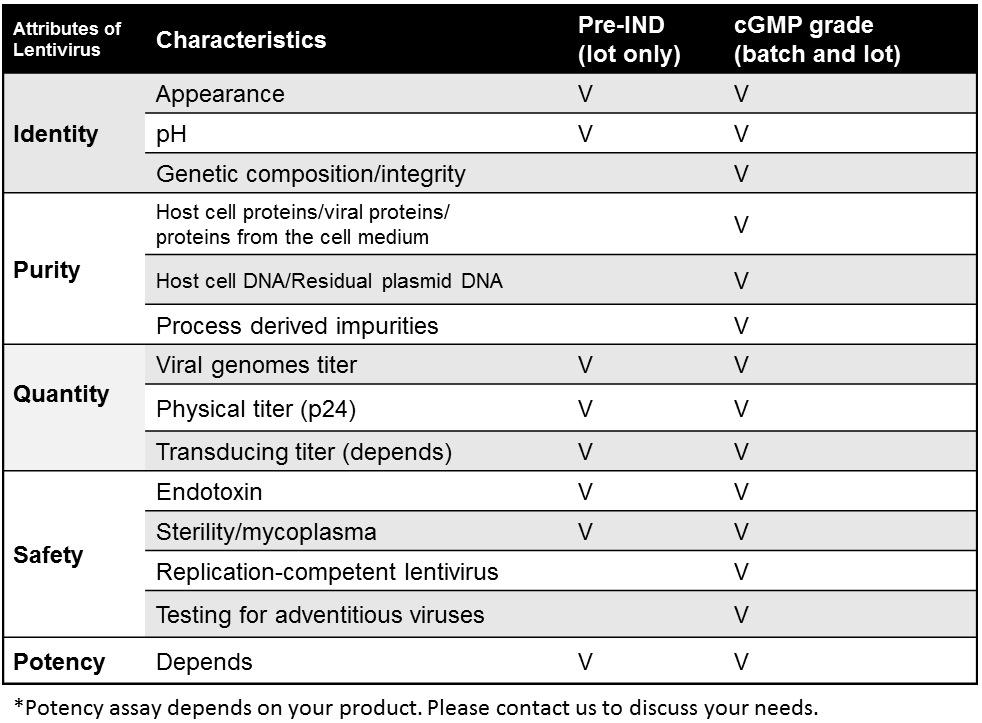 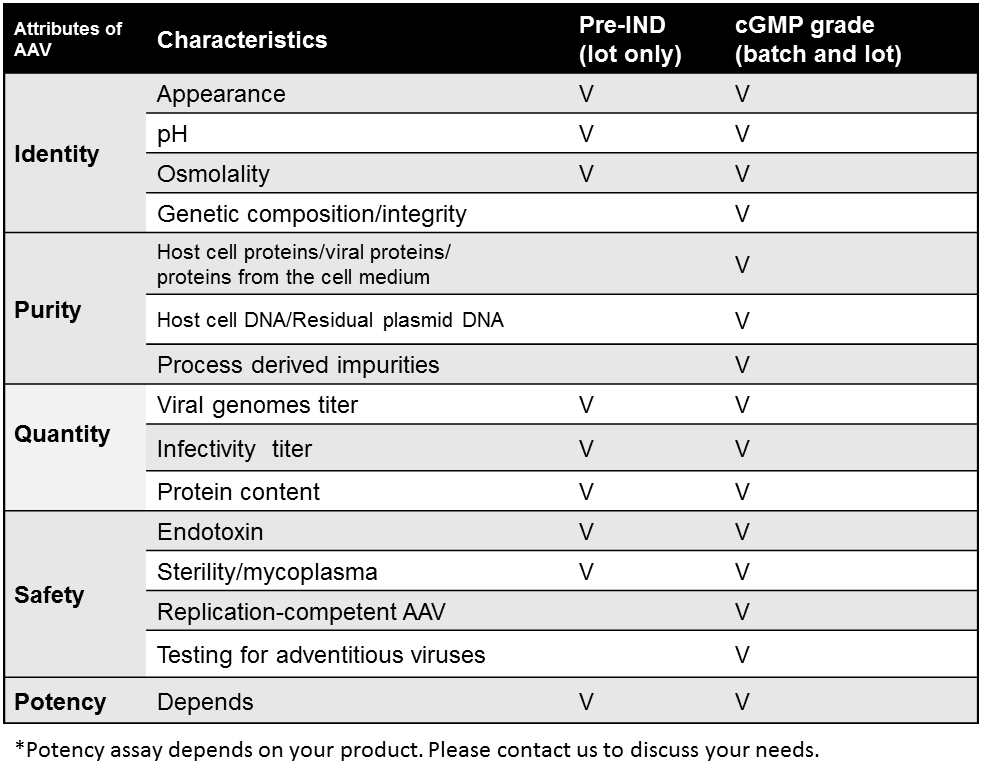 Virus grade: Research (R&D) GMP Research (R&D) GMPVirus Titer Requested:                                (IFU: Inclusion Forming Units,  GC: Genome Copy )Virus Titer Requested:                                (IFU: Inclusion Forming Units,  GC: Genome Copy )Virus Titer Requested:                                (IFU: Inclusion Forming Units,  GC: Genome Copy ) Lentivirus:  (  IFU/mL ,  GC/mL ,  p24 ng/mL ) Lentivirus:  (  IFU/mL ,  GC/mL ,  p24 ng/mL ) Lentivirus:  (  IFU/mL ,  GC/mL ,  p24 ng/mL ) Retrovirus:  (  IFU/mL ,  GC/mL ) Retrovirus:  (  IFU/mL ,  GC/mL ) Retrovirus:  (  IFU/mL ,  GC/mL ) AAV:  ( GC/mL ) AAV:  ( GC/mL ) AAV:  ( GC/mL ) Other:  ( unit: ) Other:  ( unit: ) Other:  ( unit: )Volume Requested:Volume Requested:Vial Aliquot Volume:Vial Aliquot Volume:GMP/GLP QC assay requirement:GMP/GLP QC assay requirement:Suggests as AppendixPotency assay requirement: Potency assay requirement:  Yes 　 NoPlasmid NameNeed to amplify this plasmid?Plasmid mapGrade(R&D or GMP)Was plasmid sequenced?Transgene plasmid:Yes  NoYes  NoR&D　GMPYes  NoHelper plasmid:Yes  NoYes  NoR&D　GMPYes  NoPackaging plasmid1:Yes  NoYes  NoR&D　GMPYes  NoPackaging plasmid2:Yes  NoYes  NoR&D　GMPYes  No